Pesterzsébet, 2013. március 31.Takaró Tamás, esperes húsvét van- húsvét -Lectio: Máté 28; 1-10„A szombat végén pedig, a hét első napjára virradólag, kiméne Mária Magdaléna és a másik Mária, hogy megnézzék a sírt. És ímé nagy földindulás lőn; mert az Úrnak angyala leszállván a mennyből, és oda menvén, elhengeríté a követ a sír szájáról, és reá üle arra. A tekintete pedig olyan volt, mint a villámlás, és a ruhája fehér, mint a hó. Az őrizők pedig tőle való féltökben megrettenének, és olyanokká lőnek mint a holtak. Az angyal pedig megszólalván, monda az asszonyoknak: Ti ne féljetek; mert tudom, hogy a megfeszített Jézust keresitek. Nincsen itt, mert feltámadott, a mint megmondotta volt. Jertek, lássátok a helyet, a hol feküdt vala az Úr. És menjetek gyorsan és mondjátok meg az ő tanítványainak, hogy feltámadott a halálból; és ímé előttetek megy Galileába; ott meglátjátok őt, ímé megmondottam néktek. És gyorsan eltávozván a sírtól félelemmel és nagy örömmel, futnak vala, hogy megmondják az ő tanítványainak. Mikor pedig mennek vala, hogy megmondják az ő tanítványainak, ímé szembe jöve ő velök Jézus, mondván: Legyetek üdvözölve! Azok pedig hozzá járulván, megragadák az ő lábait, és leborulának előtte. Akkor monda nékik Jézus: Ne féljetek; menjetek el, mondjátok meg az én atyámfiainak, hogy menjenek Galileába, és ott meglátnak engem.”Alapige: János 20; 22„És mikor ezt mondta (a feltámadott Jézus), rájuk lehelle, és monda nékik: Vegyetek Szent Lelket.”Szeretettel köszöntöm a testvéreket, ezen a keresztyénség számára legnagyobb ünnepünkön! Örülök, hogy eljöttetek Isten házába evangéliumot hallgatni Isten végtelen szeretetéről, Isten igenjéről, amivel igent mondott a Golgota keresztjére, a kereszthalálra és hogy együtt ünnepeljük ezt a csodát, amit feltámadásnak új életnek nevezünk. Kedves testvérek! Ezen az istentiszteletünkön négy pontban fogom összefoglalni a húsvéti evangélium üzenetét, és azért mondom el előre, hogy könnyebb legyen memorizálni, fejünkben tartani, és adott esetben lélek szerint követni. Először arról fogok szólni a felolvasott Máté evangéliuma alapján ami elmúlt mielőtt eljött húsvét reggele. Valami elmúlt. Először erről lesz szó. Másodszor arról, ami eljött húsvét reggelén. Azután arról, hogy miként hirdették meg mindezt jó előre az angyalok. Hogy nem csak úgy váratlanul történt ez a húsvét, hanem meghirdették előre az angyalok. És végül arról, hogy a feltámadott Jézus húsvétkor mit csinált először. Mert azóta is ugyanezt csinálja újra és újra. Nézzük az elsőt! Máté elbeszélése szerint a húsvéti evangélium azzal kezdődik, ami elmúlt. Így olvastuk: „a szombat végén pedig”. Tehát elmúlt a szombat. Mit is jelent ez? Testvérek! Sokkal többet, mint egy napfordulót. Hiszen a szombat után mindig a vasárnap jön. Ez mégis sokkal, de sokkal többet jelent, mint egy napfordulót. A szombattal valami ugyanis befejeződik a Szentírás szerint. Amikor a szombatnak vége van, valamit Isten egyszer és mindenkorra lezár. És húsvét reggelén valamit egészen újonnan kezd. Amikor pedig a szombat lezárult, befejeződött. Testvérek! A szombat befejeződésével mindaz elmúlt, ami a szombathoz tartozott. Elmúlt a törvény. Elmúlt a törvény ideje. Ezt így mondja az ige: „Megjelent Isten idvezítő kegyelme”. Pál apostol így mondja: „nem vagyunk többé a törvény alá rekesztve”. A bűn alárekesztettség kora is elmúlt, mert a „bűn zsoldja a halál”, de „Isten kegyelmi ajándéka az örök élet”. Elmúlt az Ószövetség. Tanuljuk meg! Újszövetség népe! Keresztyén emberek! Elmúlt! Az a szövetség, amit Isten egy néppel kötött, elmúlt. Új szövetséget hoz Jézus. Annak a népnek és annak a szövetségnek a mandátuma lejárt. A húsvét azt jelenti, hogy valami elmúlt, lezárult, véget ért, és új kezdődött. Minden kísérlet a lelki szombat visszacsempészéséért, húsvét erőtlenítése, Jézus személyének, jövetele okának és útjának a tagadása. A szombat a halott Jézust hordozza. A szombatban a halott Jézus van. De így kezdődött az evangélium: „és amikor a szombat elmúlt”, akkor jön húsvét reggele. Testvérek! A halott Jézus még szombathoz tartozik, a feltámadott Jézus húsvét reggeléhez. Sokan nem tudják, de tekintettel arra, hogy az úrasztala is meg van terítve és hívogatunk majd ide, ezért elmondom, hogy azon a nagycsütörtökön, amikor Jézus ama bizonyos úrvacsorát szerezte, aminek eredményeképpen a keresztyén egyházakban folyik az úrvacsora, ki hogy nevezi, akkor Jézus két vacsorát evett a Biblia szerint. Először megette a zsidó szokás szerinti páskavacsorát, és azzal lezárult valami. Így folytatja az evangélium: „és ezek után” szombat után, vette Jézus a kenyeret, hálákat adván megtörte, és ezt mondta: „Vegyétek, egyétek!” Ezek után. És fogta a kelyhet, és azt mondta: „Igyátok!” Ez az új szövetség, valami új kezdődik. Valami új indul. Elmúlt a szombat. Új kezdődött húsvét reggelén, rögtön hozzá kell, hogy tegyem, nem a szombat folytatódott. Hiába szeretnénk összemosni, nem lehet. Éppen a feltámadás választja el a kettőt egymástól. Óriási különbség van a szombati halott Jézus és a húsvéti feltámadott között. Ez az egész lelki életünkre nézve is egy döntő üzenet. Sokan vallják, mondják magukról, hogy keresztyén emberek. De csak az keresztyén a Biblia szerint, akinél valami elmúlt és valami új kezdődött lelki értelemben. Ahogy a húsvét nem egyenes folytatása a szombatnak. Ezért mondja az ige: elmúlt, lezárult, vége van. Ugyanúgy a hívő életnek van egy cezúrája. Csak az mondhatja magáról, hogy hívő, keresztyén ember vagyok a Biblia szerint, aki tudja, hogy hol történt életemben az, hogy valami lezárult, és egy új elkezdődött. Ezt nevezi a Biblia megtérésnek. Kell tudnom, hogy az életem hol fordult meg, lelki értelemben a hit életében. És ez csak úgy történik meg, hogy valami lezárult, valami befejeződik, és ott kezd az Isten újat, ahol valamit le tudott zárni. Hívő ember az, aki tudja, hogy az életemnek volt egy szakasza, amit Isten igéje egyszer megítélt és lezárt. És elkezdődött valami új. Van-e ilyen neked testvér? Történt-e veled ilyen? Mert azok a hívő emberek, azok a keresztyén emberek csak. Nem azon múlik, hogy én mit mondok magamról, hanem Isten mit fog mondani rólam. És Isten előre meg mondja, hogy mi a mérték, hogy mi szerint fog dönteni. Mi van a hátad mögött? Pál ezt úgy mondja: „Amik a hátam mögött vannak, azokat elfelejtem.” Van az életemnek egy szakasza, ami már a hátam mögött van. Ez a szombat. Amit lezárt az Isten és valami újat kezdett. Ez a húsvét reggele. Jézus földi életében is valami elmúlt, lezárult és valami új kezdődött. A szombat végé.A második üzenet: ami eljött. Mi jött el húsvét reggelén? A hét első napja. Azt mondja, hogy amikor a szombat lezárult, a hétnek első napján. Húsvétvasárnap. Testvérek! Az első nap. Az új kezdete. Húsvét reggeltől valami egészen új kezdődött a világban. Nem a szombat napi nép, hanem a világ életében új kezdődött. Mi ez az új? Az Úr napja kezdődött el. Minden vasárnapot így hív a Biblia: az Úr napja. Azaz azt jelenti, hogy nem az enyém. Akkor is, ha megtartom magamnak. Akkor is, ha én döntök felőle. A Bibliában az van, hogy a vasárnap és minden vasárnap, Jézus feltámadására emlékezet. Ezért vannak a vasárnapok. Azaz Úré, nem az enyém. És csak akkor járok jól, ezzel a csodával hétről hétre, ha annak adom, akié. Ha azzal vagyok, akié ez a nap. Eljött az Úr napja, eljött az új szövetség napja. Nézzétek, a Szentírást is hogy választjuk kétfelé, hogy van egy Ószövetség és van egy Újszövetség. Nem véletlenül! Az Újszövetségben Isten nem a régit hosszabbította, vagy toldozta, hanem újat hozott. „Úgy szerette Isten ezt az egész világot”, ez az új, hogy az egész világot szereti, mindenkit, kivétel nélkül. Eljön a kegyelem korszaka ezen a reggelen. Mária és Mária Magdaléna keresik Jézust a tegnapban, a halálban, a sírban. Mennek, hogy megkenjék a halott Jézus testét. Keresik a múltban, a történelemben, keresik szombatban. Csakhogy a szombat elmúlt és eljött húsvét reggele és Jézus nincs a szombatban, Jézus nincs a sírban, Jézus nincs a halálban. Jézus nincs a múltban. Jézus nem a történelemben van. Jézus húsvét reggeléhez tartozik és nem szombathoz. „Nincs itt, mert feltámadt.” – mondja az angyal a Jézus testét keresőknek, akik emlékezni akarnak. Nincs itt! Feltámadt. Jézust azóta sem találod meg az emlékeidben, az ifjúságodban. Nincs ott! Mert él! És élő kapcsolatot keres az emberrel. Nem engedi, hogy emlékké tegyék, hogy történelemmé tegyék! Hogy múlttá tegyék, hogy szombattá tegyék! Hogy halottá tegyék. Akire akkor emlékszem, amikor kedvem van. Nem! Ő feltámadott, és él! „Menjetek el, és mondjátok meg a tanítványaimnak hogy én élek.” És ezzel új parancsot ad Jézus: „Ahogy én szerettelek titeket, ti is úgy szeressétek egymást.” Új ígéreteket ad Jézus: „Az én békességemet adom néktek, nem úgy, mint ez a világ.” Új szolgálatot ad Jézus: „Elmenvén tegyetek tanítványokká minden népeket.” Szent ígéretek kora kezdődik. „Veletek vagyok minden nap a világ végezetéig.” Mindezt angyalok hirdették meg. Húsvét reggele erről szól, amit az angyalok meghirdettek. Testvérek! A Bibliának van egy szíve és van két evangéliuma. A Biblia szíve így hangzik: „Úgy szerette Isten ezt a világot, hogy az ő egyszülött fiát adta, hogy ha valaki hisz őbenne el ne vesszen, hanem örök élete legyen.” És van két evangéliuma, két örömhíre. Az örömhírt mindig angyalok hirdetik a Bibliában. Emlékeztek, karácsony éjszakáján megjelenik az angyal. Azt mondja: „Hirdetek néktek nagy örömöt.” Jézus születését egy angyal jelenti be, Gábriel. Ő megy el Józsefhez, és elmondja. És azt mondja, hívjátok majd a nevét Jézusnak, és azt fogja ez jelenteni, hogy Immánuel, velünk van az Isten. Mondjátok el az új örömhírt: Az Isten mostantól kezdve az emberekkel van. Megjött az Isten. A másik örömhír húsvétkor hangzik, és ez így szól: „Feltámadott!” hogy „Jézus él!” Mindenki rossz helyen keresi, aki nem a feltámadásban keresi. Kedves testvérek! Az az örömhír, hogy az ember utolsó és legnagyobb ellenségét a halált Jézus legyőzte. Látjuk a halált győzni magunk körül. Embereket veszítünk el, akiket szerettünk. Néha betegség kopogtat az életünk ajtaján, és összeszorul a szívünk, és valami átélünk a halál szorításából és félelméből. Jézus azért jött, hogy legyőzze, és legyőzte a halált. „Nincs már szívem félelmére, nézni sírom fenekére.”És az utolsó üzenet így hangzik testvérek: Jézus első tette feltámadása után ez volt, rájuk lehelt, a tanítványaira, és ezt mondta: „Vegyetek Szent Lelket!” Jézus a maga lelkét lehelte, a feltámadott a maga lelkét lehelte az övéire. Ez a bűntelenség és a haláltalanság lelke. A megelevenítő lélek. Ez az a pillanat, amikor a teremtéstörténet a Bibliában befejeződik. Mert a teremtéstörténet elején azt olvassuk, hogy amikor az Isten megformálta az embert a földnek porából, hogy lett élő lélekké az ember? Így mondja a Bibliánk: „Isten odahajolt és életnek leheletét lehelte az emberbe.” Így lett minden ember élő lélekké. Jézus pedig az újjászülő lelkét, a megelevenítő lelket leheli most húsvétkor a tanítványaiba. A fiú, a feltámadott Jézus, azt a csodálatos új lelket, új teremtést új természetet lehel az övéibe. Itt fejeződik be a teremtéstörténet. Nemcsak élünk, de örökké élünk. Az Isten életnek leheletét adta belénk, jön Jézus és az övéire az újjáteremtés lelkét adja. Méghozzá a bűntelenség és a haláltalanság lelkét. Azt jelenti ez, hogy aki ebben a Jézusban, a feltámadottban hisz, arra Isten úgy néz, amikor elé áll, hogy soha semmilyen bűne nem volt. De csak arra! Aki ebben a Jézusban nem hisz, az megy Isten elé a maga igazságaival, a magát védő beszédeivel. Csakhogy semmivé lesznek. És adja a haláltalanság lelkét. Ezért mondja Jézus: „Ha valaki hisz énbennem, ha meghal is él.” Nem hal meg, csak átmegy a halálon, ahogy átment rajta Jézus. Énekelhetjük tehát boldogan: „Krisztus feltámadott, kit halál elragadott, örvendezzünk, vigadjunk, Krisztus lett a vigaszunk. Alleluja.” Jézus él! Ámen!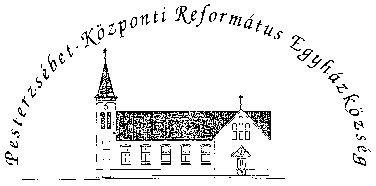 Pesterzsébet-Központi Református Egyházközség1204 Budapest, Ady E. u. 81.Tel/Fax: 283-0029www.pkre.hu1893-2013